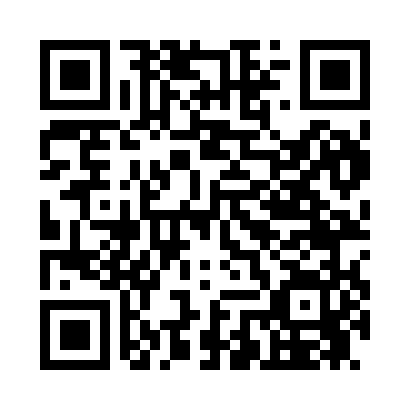 Prayer times for Cotners Corner, California, USAWed 1 May 2024 - Fri 31 May 2024High Latitude Method: Angle Based RulePrayer Calculation Method: Islamic Society of North AmericaAsar Calculation Method: ShafiPrayer times provided by https://www.salahtimes.comDateDayFajrSunriseDhuhrAsrMaghribIsha1Wed4:425:5812:464:297:348:502Thu4:415:5712:464:297:358:513Fri4:405:5612:454:297:358:524Sat4:385:5512:454:297:368:535Sun4:375:5412:454:297:378:546Mon4:365:5312:454:307:388:557Tue4:355:5212:454:307:398:568Wed4:345:5112:454:307:398:579Thu4:335:5112:454:307:408:5810Fri4:315:5012:454:307:418:5911Sat4:305:4912:454:307:429:0012Sun4:295:4812:454:307:429:0113Mon4:285:4712:454:307:439:0214Tue4:275:4612:454:307:449:0315Wed4:265:4612:454:307:459:0416Thu4:255:4512:454:307:469:0517Fri4:245:4412:454:317:469:0618Sat4:235:4412:454:317:479:0719Sun4:235:4312:454:317:489:0820Mon4:225:4212:454:317:489:0921Tue4:215:4212:454:317:499:1022Wed4:205:4112:454:317:509:1123Thu4:195:4112:464:317:519:1224Fri4:195:4012:464:327:519:1325Sat4:185:4012:464:327:529:1426Sun4:175:3912:464:327:539:1527Mon4:175:3912:464:327:539:1628Tue4:165:3812:464:327:549:1729Wed4:155:3812:464:327:559:1830Thu4:155:3812:464:327:559:1831Fri4:145:3712:474:337:569:19